附件：“工业之美”短视频大赛第一季活动细则2020.06一、活动背景从人类社会发展历史进程来看，工业具有举足轻重的地位，它推动了人类文明由原始文明、农业文明向更高层次文明的迈进。在创造物质财富的同时，工业也创造出丰厚的精神财富，更给人类奉献出一幅充满韵味和魅力的工业美学画卷。工业科技进步使自然美感、艺术美感、工业美感融为一体成为可能，使人类的心灵沟通、亲情表达、行为展示更为便捷。工业之美，潜移默化地影响着人的审美情趣、观念意识，推动着人类审美路径的演变并形成新的审美思潮，反过来又指导人们对美的创造，勾勒出丰富多彩的世界。大赛旨在利用短视频的形式，深度挖掘工业美学，从不同视角阐释美的韵味、美的感受和美的体验，吸引更多的人去发现工业之美，体会工业之韵，感悟工业之魂，传播工业声音，传递工业力量。二、活动组织主办单位：教育部职业院校文化素质教育指导委员会工业和信息化部工业文化发展中心联合主办：中国广播电视网络有限公司北京字节跳动科技有限公司承办单位：新华互动（北京）文化发展有限公司合作单位：全国网络文化标准化技术委员会、中国交通信息中心、古井集团、凤凰教育等合作院校：长春理工大学、北京语言大学、上海交通大学等媒体支持：新华社新媒体中心、央视网、人民网、今日头条、凤鸣文化等三、活动流程以视频上传账号为参赛和领奖单位，鼓励学校组织3-10支参赛团队，只需通过认证渠道投稿视频并登记，便可参与本次大赛。大赛日程安排。报名通道开放：2020年7月25日 —— 2020年10月25日作品甄选：2020年11月结果公布：2020年11月四、报名方式上传视频到抖音账号，并添加话题“#发现工业之美#”“#XXX学校#”即默认参赛。参赛者一旦报名，即默认同意并遵守作品提交要求和版权授权承诺（详情见附件a）。作品征集截止时间：2020年10月25日。参赛人员应关注工业和信息化部工业文化发展中心抖音号。账号昵称：工业文化发展中心；抖 音 号：gywhfzzx。头    像：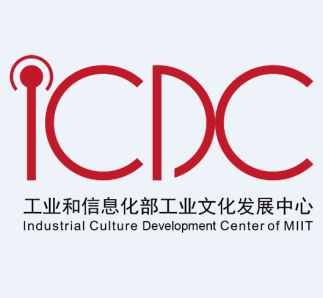 五、作品要求1. 作品围绕“工业之美”主题，包括体现工业产品、装备及技术中蕴含的美，工业生产工艺、流水线、布局中蕴含的美，工业建筑、厂区环境、园区布局中蕴含的美，工业研发创造、生产劳动、经营管理中蕴含的美，工业人物和精神中蕴含的美，工业旅游景点景观中蕴含的美，工业遗产中蕴含的美，重大工程中蕴含的美等；2. 视频中应对展现的工业之美进行阐释，说明怎样认识、理解、体会视频所展示的工业之美，如何审视工业之美，形式不限，鼓励形式创新；3. 内容思想积极向上，观点正确，逻辑严谨，角度自选，并鼓励各种形式的创新，能够展现工业之美，引起共鸣；4. 时长1分钟以内，风格不限；5. 视频画面要求清晰稳定，色彩自然，无明显背景噪音，可配背景音乐，解说声与背景音乐效果相匹配，声音与画面要同步；6. 视频须为原创视频或经授权的原创视频，报名提交的作品须拥有所有权或经所有权人授权，对因视频产生的纠纷由参赛者本人承担。六、奖项设置所有参赛作品将由大赛组委会根据视频播放综合影响力进行初审，初选入围后召集专家评委进行专业评审。评审方面，除网络人气奖，其他奖项的标准为60%专家评分+40%大众综合影响力评分。（详情见附件b）具体奖项设置如下：> 特等奖（1）> 一等奖（3）> 二等奖（6）> 三等奖（15）>网络人气奖（100）>院校的参赛团队作品获得特等奖计10分、一等奖计8分、二等奖计5分、三等奖计3分、网络人气奖计1分，最终分值最高的前5个院校将成为本次大赛的优秀短视频制作机构。七、其他事项1. 比赛禁止刷票，凡不符合要求的视频，主办方有权将其下架，违反规则投票的参赛者，主办方有权封其ID，取消选手资格；2. 参赛视频须为原创视频或经授权的原创视频，如产生版权纠纷由参赛者本人承担；3. 本次活动所有解释权归主办方所有。附件a：版权授权承诺书本单位/本人就授权给主办单位（以下合称“主办方”）的参赛作品（以下简称“授权作品”）的版权和内容承诺如下：1．本单位/人保证签署本承诺书并履行相应权利和义务；2．本单位/人保证所有授权作品均为原创作品，无剽窃、抄袭行为，并拥有作品的著作权；3．本单位/人拥有授权给主办方永久免费使用授权作品的权利，并同意将作品在主办方授权的其他网站上传并永久免费使用、播放；4．本单位/人保证所有授权作品的版权和内容不违反任何法律法规、不侵犯任何第三方的版权及其他合法权利，对于因授权作品的内容引发的包括但不限于肖像权、名誉权、隐私权、著作权、商标权等争议或纠纷，本单位/人负责处理并承担一切责任，授权主办方拥有保留取消本单位/人参赛资格及追回奖项的权利。特此承诺！附件b：奖项评审标准本次大赛评审分为海选和终选，初选入围后召集专家评委进行专业评审。海选标准根据视频综合影响力评定，视频点赞量达到100以上视为通过海选，海选通过的视频将有机会在官方账号上展播。终选总分数 = 60%专家评分+40%大众综合影响力评分终选采取百分制。专家评分由大赛评审委员会成员共同评议，依照大赛评分细则的所有项目，去掉一个最高分一个最低分，取平均分为最终分数；大众影响力以点赞数为主要评判标准，按照阶梯制划分获得分数，最高不超过40分。